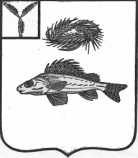 АДМИНИСТРАЦИЯДЕКАБРИСТСКОГО МУНИЦИПАЛЬНОГО ОБРАЗОВАНИЯЕРШОВСКОГО МУНИЦИПАЛЬНОГО РАЙОНАСАРАТОВСКОЙ ОБЛАСТИР А С П О Р Я Ж Е Н И Еот 08 июня 2017 года								№ 37О внесении изменений в распоряжениеадминистрации Декабристского МОот 17.01.2017 г. № 7 «Об утвержденииучетной политики в администрацииДекабристского муниципального образования,назначения подотчетных лиц и созданияпостоянно – действующей комиссии на 2017 год»	На основании Бюджетного кодекса РФ и Инструкцией по бухгалтерскому учету №157н, утвержденной приказом Минфина РФ от 01.12.2010 г., Инструкцией по бухгалтерскому учету №162н, утвержденной приказом Минфина РФ от 06 декабря 2010 г., Федеральным Законом «О бухгалтерском учете» от 21.11.1996 г. №129-ФЗ, Федеральным Законом «О бухгалтерском учете» от 06.12.2011 г. № 402-ФЗ, а также на основании акта от 10.04.2017 г.Дополнить пункт 3.5. словами: «Расход топлива составляет: на летнее время – 11,9л./100 км, на зимнее время – 12.9л./100 км.»Внести изменения в приложение № 3 распоряжения № 7 от 17.01.2017 г. «Об утверждении учетной политики в администрации Декабристского муниципального образования, назначения подотчетных лиц и создания постоянно – действующей комиссии на 2017 год», а именно изложить в новой редакции согласно приложению № 1Глава Декабристского МО						М.А. ПолещукПриложение № 1к распоряжению № 37от 08.06.2017 г.СОСТАВИнвентаризационной комиссии и постоянно-действующей комиссии поприему-передаче и списанию объектов нефинансовых активовДекабристского муниципального образования на 2017 годПредседатель комиссии: Полещук Михаил Александрович - глава Декабристского муниципального образования.Члены комиссии:Телегина Валентина Александровна – заместитель главы администрацииПолякова Любовь Николаевна – ведущий специалист администрацииАкмалиева Жанара Аубикеровна – ведущий специалист администрации.	Возложить на постоянно-действующую комиссии по приему-передаче и списанию объектов нефинансовых активов следующие полномочия:	- оценка состояния основных средств, нематериальных и непроизводственных активов на стадии принятия их на учет, а так же находящихся в эксплуатации (пользовании) в администрации Декабристского МО;	- определение срока полезного использования нефинансовых активов при принятии их к бюджетному учету и в целях начисления амортизации;	- участие в мониторинге цен и принятие решения по принятию к учету имущества по текущей рыночной стоимости;	- оценка состояния материальных запасов, находящихся в эксплуатации (или в запасе);	- оформление первичных учетных документов по движению имущества в случае, если предусмотрено наличие подписей комиссии, как обязательного реквизита, а также, если это предусмотрено соответствующей процедурой принятия на учет и (или) списания (выбытия) с учета объектов имущества.Возложить на постоянно-действующую инвентаризационную комиссию следующие полномочия:- организация и проведение инвентаризаций имущества и обязательств учреждения;- представление руководителю учреждения результатов инвентаризации в учреждении;- представление руководителю учреждения предложений по привлечению у ответственности лиц, виновных в недостачах, хищениях или порчи имущества учреждения.В случае временного отсутствия членов комиссии их обязанности исполняют исполняющие обязанности по должности.